Would I Make a Good Counselor?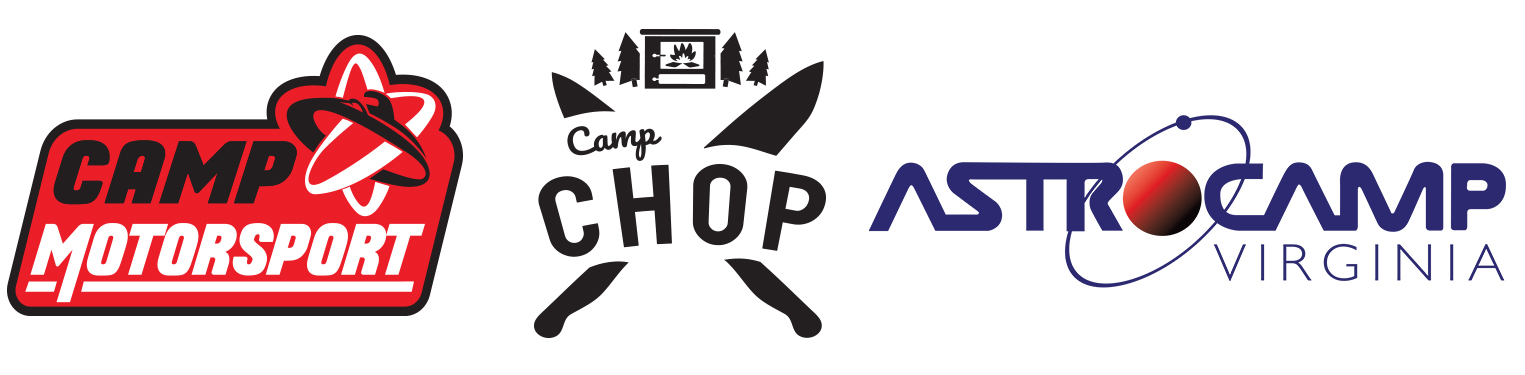 Why are we showing this to you?We want you to be happyWe want you to be successfulWe want this to be a positive experience for youFTK! FOR THE KIDS! - Our world revolves around our campers and their happiness. Great Counselors enjoy that kids are EVERYWHERE. You will eat with kids, share housing and restrooms with kids, teach and learn with kids…there is almost no escape. That should be something that makes you happy, and not something that bothers you. If personal time is something you need every day, you are not going to be happy here.You will be out by our lake for at least 4 hours once a week during the summer.  On lake days, you will need to be present with the campers, move around and play.  Sitting by yourself, sleeping, talking to the other staff, reading, and anything else that is not interacting with the campers is not okay.“Today We Have To Be Soldiers” – The Needs Of Camp vs. Your Personal NeedsThere are some days where things just go wrong. Where every well-laid plan goes falls apart and we spend our day putting out (metaphorical) fires. You were awake until 2am cleaning up vomit, your partner dumped you this morning, two of your campers just got into a fist fight AND you just broke your favorite pair of sunglasses!In difficult circumstances, we may ask you to drag yourself up, put on a smile and go above and beyond what you ever thought you could do. We ask you to do this to help ensure that our campers don’t know anything is wrong and to ensure that they are having the best camp experience possible. We will support you as best we can at a suitable time and our campers should never know anything is wrong! “Flexibility in the stem makes a tree survive the storm” - Working at camp requires flexibility and willingness to pitch in and do anything.You may find yourself doing, or even teaching, an activity that you never dreamed you’d do. Take the “we don’t exactly know what it is, but you should come prepared to do it” clause seriously.  Whatever it is, you need to approach it with, “Alright, let’s go get it done and have fun!”  If you fake it, you won’t be happy.  We want to see that you have enough maturity that you can deal with changes or make mistakes and recover. That you’re not afraid to stand up for what you believe, in a mature and productive way and that you can handle and learn from constructive criticism.  “You’ve cast a level 5 love spell on me” – Relationships and summer camp are a challenging mix.If you find yourself dating someone during the summer, be prepared to have to juggle your responsibilities for the campers, each other and the community. Your time is finite, and you will not be able to give much extra time to the other person without affecting the time you can dedicate to your campers and co-workers. You must agree to spend no more time with your new love (except on your day-off) than you would with the 30 other staff at camp. Your character must stand up to the test.  Campers must always come first.“We are created for community, fashioned for fellowship and formed for family. We cannot fulfill our purpose by ourselves.” – Camp is one community.You’ll experience a small, tight community, which is a very rare experience in today’s world. The joys (shared values and goals, mutual influence, people, belonging, home) and troubles (rumor mills, personality issues, we’re stuck with each other) that go along with this will be yours to treasure and to endure. Most people would like to think that they love strong, tight communities, but often the feeling is one of appreciation, not love.  Below are a few realities of our community:On days off, everyone usually does things together, or in small groups.  No one is left out – a community ethos.  Sometimes this requires great organization, compromise, and planning, which must arise from the staff.When the staff is spread thin due to illness or other unforeseen circumstances, the community needs more than your already heroic contribution. Undoubtedly, you will find people you appreciate more and appreciate less, but you must be loving to both.  Time must be spent with the whole group, and not a sub-group.  That is a powerful human tendency to resist, but the health of the community requires it.  For the non-community minded, this is torture.  The Staff Lounge and the Days-Off House are the main shared spaces.  It is as filthy or as clean as everyone makes it.  It is nice for it to be clean, and that requires constant diligent effort on everyone’s part.  When you see a mess you didn’t create, clean it anyway.There are a finite number of washers and driers. That means that the community must work on this task together.  When clothes are wet and need to be transferred to the drier, the next person who wants to wash does it (set on low).  If you want the drier and clothes are in it, you fold the clothes, which are not yours, and then put your clothes in. In day-to-day camp life, when you see that other people need a hand, you are the person to help them, because you noticed.  We all do many jobs, and we help each other out.Working at camp creates a level of closeness with other people that is unheard of in many other jobs. Every meal, every activity, almost every hour of every day is spent in the company of others. Time starts to blur, and you feel like you have known people for years. In the camp word; a day is like a week, a week like a month and a month like a year! You don't have to believe me now but, some of the people you work with will become friends for life.Characteristics of staff who work out (Generally Speaking)Lived away from home before.Grudges, anger, talking behind other people’s backs, gossip…all not your style.People describe you as someone who is warm and a people person.You are upbeat. You brighten people’s day.  You find the humor, even when it is hard to find, and you laugh at yourself.You are inclined toward the service of othersReady to get covered in sand, dirt, thrown in the lake, covered from head-to-toe in paint/mud and sing loudly and by yourself – even if you sing poorly.Are always excited to devote your time to children; it’s why you are at camp.Positivity and Energy levels are tested when working 16-18 hour days, for six days in a row, for 8 weeks.  Sprinters crash and burn by week 3 of camp and become unhappy.  You can be happy running a marathon.“The more connected we are, the less we are connecting” – Unplug Yourself.We live in a world that connects young people through technology and children are losing the ability to communicate and interact face-to-face. As a summer camp, we pride ourselves on our ability to revive lost arts, like; playing outside, socializing in person, completing tasks as a team and being creative with free time. We are an unplugged facility. We ask our campers to unplug during their time with us. We also ask that our staff model this behavior by leaving their phones in their room (hidden) or in the staff lounge (we have chargers!). If you cannot live without your headphones and your screen time, this may not be the job for you.If you have questions, please email john@gdi.org. If any of this makes you uncomfortable or there are things that you are not willing to do.PLEASE DO NOT APPLY!